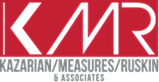 COMEDY ROSTERPeter Antoniou – www.isyourmindsafe.comBen Bailey- www.therealbenbailey.comRyan Belleville - https://www.instagram.com/boostrocketDarius Bennett – https://www.instagram.com/mrdariusbennettCam Bertrand – www.cambertrand.comDanny Bevins – www.dannybevins.rocksBilly Bonnell – www.billybonnell.comTom Clark – www.tomclark.comReno Collier – www.renocollier.netMitch Fatel – www.mitchfatel.comChris Franjola – www.franjola.comNick Griffin – www.nickgriffin.netNick Hoff – www.nickhoff.comEddie Ifft – www.eddieifft.comGraham Kay – www.comedybythegraham.comOrlando Leyba – www.orlandoleyba.comRocky LaPorte – www.rockylaporte.comMary Mack – www.marymackcomedy.comMo Mandel – www.momandel.comDylan Mandlsohn – www.facebook.com/dylancomicCarmen Morales – www.carmenmorales.comRyan O’Flanagan – www.ryanoflanagan.comMichael Palascak – www.michaelpalascak.comJon Rudnitsky – www.jonrudnitsky.comTom Simmons – www.tomsimmonscomedy.comTom Thakkar – www.tomthakkar.comBob Zany – www.bobzany.comPete Zedlacher - https://zedlacher.com/Contact: Stu Golfman 818 769 9111 sgolfman@kmrtalent.com  www.kmrtalent.com